What do you think of this image?  What personality traits do you think this character has?  Write them around the image.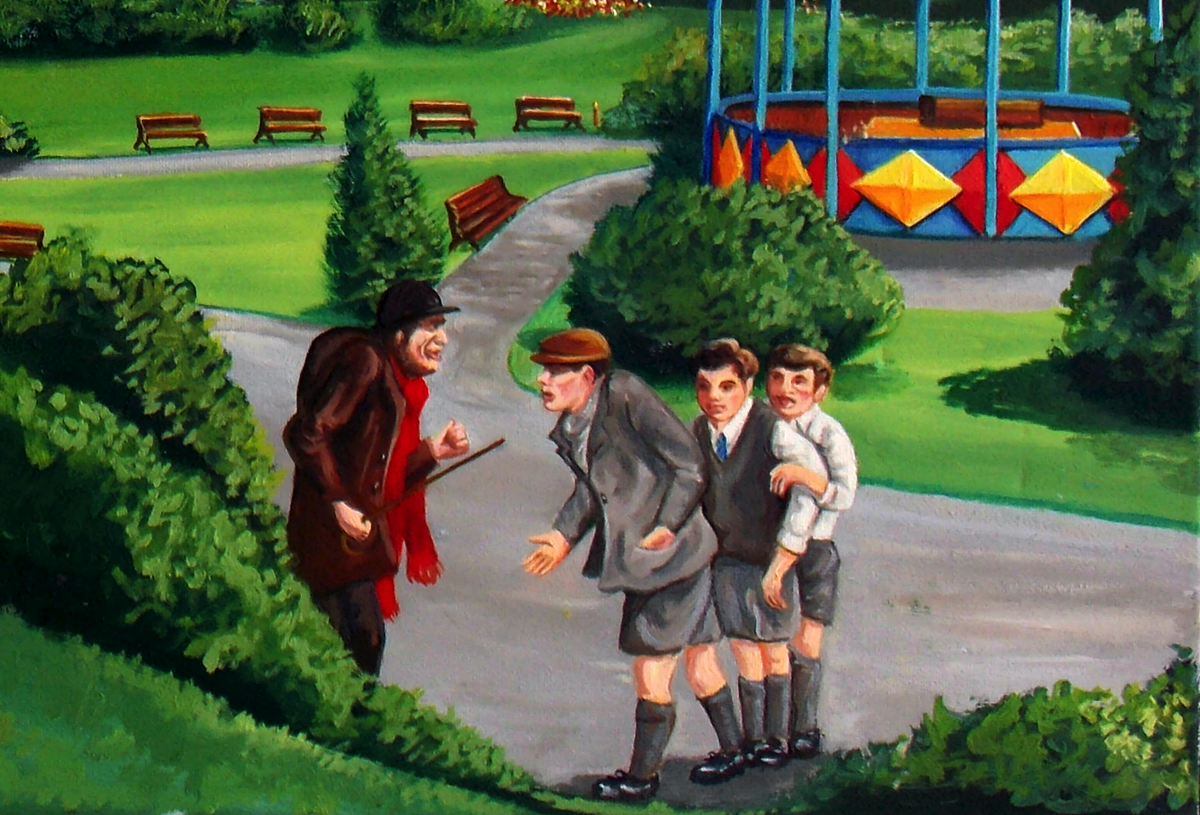 